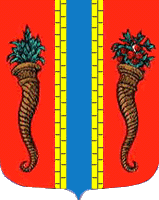 Администрация муниципального образования Новоладожское городское поселениеВолховского муниципального районаЛенинградской областиПОСТАНОВЛЕНИЕ « 14 » мая  2015 г.                                                                                                              №  257О присвоении  адреса  объекту  недвижимости на территории  МО Новоладожское  городскоепоселение.В соответствии с Федеральным законом от 28 декабря 2013 г. N 443-ФЗ "О федеральной информационной адресной системе и о внесении изменений в Федеральный  закон  "Об общих принципах организации местного самоуправления в Российской Федерации",   Постановлением  Правительства Российской Федерации   от 19 ноября 2014 г. N 1221 «Об утверждении правил присвоения, изменения и аннулирования адресов»,  а также в целях упорядочения существующей нумерации объектов адресации в адресном реестре МО Новоладожское городское поселение, администрация Новоладожского городского поселенияПОСТАНОВЛЯЕТ:Присвоить адрес: Российская Федерация, Ленинградская область, Волховский  муниципальный район, МО Новоладожское городское поселение, город Новая Ладога, улица Весенняя, д.9 – построенному индивидуальному жилому дому и  земельному  участку под ним с кадастровым номером 47:11:0101057:7, с разрешенным использованием: для индивидуального жилищного строительства.  Палькову  Вячеславу  Владимировичу  обратиться в межрайонный отдел №2 филиала ФГБУ «Федеральная кадастровая палата Федеральной службы государственной регистрации, кадастра и картографии» по Ленинградской области, для внесения соответствующих  изменений в сведения государственного кадастрового учёта.Архитектору администрации Новоладожского городского поселения  в целях обеспечения учёта, внести  соответствующие изменения в адресный реестр и адресный план МО Новоладожское городское поселение. Контроль исполнения настоящего постановления оставляю за собой.Глава  администрации                                                      О.С. БарановаАрхитектор администрации                                   ___________________  К.Ю. АлёшинаНачальник   общего   отдела                                   ___________________  Н.В. Рыжоваадминистрации